Remote Early Intervention (Remote EI) সম্মতি এবং Prior Authorization (PA, পূর্ব অনুমোদন) এর আবেদন ফরম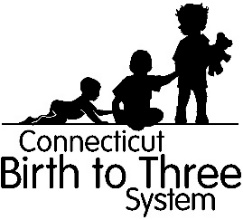 Remote EI (দূরবর্তী প্রাথমিক হস্তক্ষেপ) ব্যবহার করতে পারিবারিক সম্মতি:আমি অবগত আছি যে ফোন অথবা সুরক্ষিত ভিডিও সংযোগ ব্যবহার করে আমার সাক্ষাৎ দূরবর্তীভাবে সম্পন্ন হবে।এই কাজটি কার্যকরভাবে করার জন্য আমাকে প্রযুক্তিগত সহায়তা প্রদান করা হয়েছে।আমি অবগত আছি যে আমি যেকোনো সময় এই সম্মতি প্রত্যাহার করতে পারব।পুরো নাম:			স্বাক্ষর: 			 তারিখ: 		~~~~~~~~~~~~~~~~~~~~~~~~~~~~~~~Birth to Three (জন্ম থেকে তিন বছর) প্রোগ্রামে শুধুমাত্র নিরাপদভাবে CTBirth23@ct.govইমেইল করুন প্রযোজ্য ক্ষেত্রে (PA মওকুফ COVID-19 Public Health Emergency (PHE, জনস্বাস্থ্য জরুরি অবস্থা) চলাকালে শুধুমাত্র অডিও Early Intervention Treatment Service (EITS, প্রাথমিক হস্তক্ষেপ চিকিত্সা পরিষেবা)  গ্রহণযোগ্য।) আমি এই সম্মতি প্রত্যাহার করছি: 	পুরো নাম:			স্বাক্ষর: 			 তারিখ: 		প্রোগ্রামের নাম:প্রোগ্রামের নাম:প্রোগ্রামের নাম:শিশুর নাম:শিশুর নাম:শিশুর নাম:Birth to Three নম্বর:জন্ম তারিখ:শুরুর তারিখ:শুরুর তারিখ:শুরুর তারিখ:প্রস্তাবিত শেষ হওয়ার তারিখ:প্রস্তাবিত শেষ হওয়ার তারিখ:সেবার ধরন:  Eval.    Assmt.  IFSP     EITS  কারণ: অনুগ্রহ করে বিস্তারিত বর্ণনা করুন:  সম্পূর্ণ : Individualized Family Service Plan (IFSP, স্বতন্ত্র পারিবারিক পরিষেবা পরিকল্পনা) অবশ্যই সংযুক্ত করতে হবেকারণ: অনুগ্রহ করে বিস্তারিত বর্ণনা করুন:  সম্পূর্ণ : Individualized Family Service Plan (IFSP, স্বতন্ত্র পারিবারিক পরিষেবা পরিকল্পনা) অবশ্যই সংযুক্ত করতে হবেকারণ: অনুগ্রহ করে বিস্তারিত বর্ণনা করুন:  সম্পূর্ণ : Individualized Family Service Plan (IFSP, স্বতন্ত্র পারিবারিক পরিষেবা পরিকল্পনা) অবশ্যই সংযুক্ত করতে হবেকারণ: অনুগ্রহ করে বিস্তারিত বর্ণনা করুন:  সম্পূর্ণ : Individualized Family Service Plan (IFSP, স্বতন্ত্র পারিবারিক পরিষেবা পরিকল্পনা) অবশ্যই সংযুক্ত করতে হবেকারণ: অনুগ্রহ করে বিস্তারিত বর্ণনা করুন:  সম্পূর্ণ : Individualized Family Service Plan (IFSP, স্বতন্ত্র পারিবারিক পরিষেবা পরিকল্পনা) অবশ্যই সংযুক্ত করতে হবেকারণ: অনুগ্রহ করে বিস্তারিত বর্ণনা করুন:  সম্পূর্ণ : Individualized Family Service Plan (IFSP, স্বতন্ত্র পারিবারিক পরিষেবা পরিকল্পনা) অবশ্যই সংযুক্ত করতে হবেকারণ: অনুগ্রহ করে বিস্তারিত বর্ণনা করুন:  সম্পূর্ণ : Individualized Family Service Plan (IFSP, স্বতন্ত্র পারিবারিক পরিষেবা পরিকল্পনা) অবশ্যই সংযুক্ত করতে হবেযে প্রযুক্তি ব্যবহার করা হবে:  OEC তালিকাভুক্ত HIPAA কমপ্লায়েন্ট ওয়েব ভিত্তিক অ্যাপ্লিকেশন:  __________________(নাম)   ফোন নম্বর অন্যান্য (বর্ণনা করুন):যে প্রযুক্তি ব্যবহার করা হবে:  OEC তালিকাভুক্ত HIPAA কমপ্লায়েন্ট ওয়েব ভিত্তিক অ্যাপ্লিকেশন:  __________________(নাম)   ফোন নম্বর অন্যান্য (বর্ণনা করুন):যে প্রযুক্তি ব্যবহার করা হবে:  OEC তালিকাভুক্ত HIPAA কমপ্লায়েন্ট ওয়েব ভিত্তিক অ্যাপ্লিকেশন:  __________________(নাম)   ফোন নম্বর অন্যান্য (বর্ণনা করুন):যে প্রযুক্তি ব্যবহার করা হবে:  OEC তালিকাভুক্ত HIPAA কমপ্লায়েন্ট ওয়েব ভিত্তিক অ্যাপ্লিকেশন:  __________________(নাম)   ফোন নম্বর অন্যান্য (বর্ণনা করুন):যে প্রযুক্তি ব্যবহার করা হবে:  OEC তালিকাভুক্ত HIPAA কমপ্লায়েন্ট ওয়েব ভিত্তিক অ্যাপ্লিকেশন:  __________________(নাম)   ফোন নম্বর অন্যান্য (বর্ণনা করুন):যে প্রযুক্তি ব্যবহার করা হবে:  OEC তালিকাভুক্ত HIPAA কমপ্লায়েন্ট ওয়েব ভিত্তিক অ্যাপ্লিকেশন:  __________________(নাম)   ফোন নম্বর অন্যান্য (বর্ণনা করুন):যে প্রযুক্তি ব্যবহার করা হবে:  OEC তালিকাভুক্ত HIPAA কমপ্লায়েন্ট ওয়েব ভিত্তিক অ্যাপ্লিকেশন:  __________________(নাম)   ফোন নম্বর অন্যান্য (বর্ণনা করুন):শুধুমাত্র আর্লি চাইল্ডহুড অফিসের ব্যবহারের জন্য:শুধুমাত্র আর্লি চাইল্ডহুড অফিসের ব্যবহারের জন্য:শুধুমাত্র আর্লি চাইল্ডহুড অফিসের ব্যবহারের জন্য:শুধুমাত্র আর্লি চাইল্ডহুড অফিসের ব্যবহারের জন্য:শুধুমাত্র আর্লি চাইল্ডহুড অফিসের ব্যবহারের জন্য:শুধুমাত্র আর্লি চাইল্ডহুড অফিসের ব্যবহারের জন্য:শুধুমাত্র আর্লি চাইল্ডহুড অফিসের ব্যবহারের জন্য:অনুরোধ গ্রহণের তারিখ:প্রোগ্রামে ফেরার তারিখ:       অনুরোধ গ্রহণের তারিখ:প্রোগ্রামে ফেরার তারিখ:       অনুমোদিত প্রত্যাখ্যানের কারণ:অতিরিক্ত তথ্য প্রয়োজন:অনুমোদিত প্রত্যাখ্যানের কারণ:অতিরিক্ত তথ্য প্রয়োজন:অনুমোদিত প্রত্যাখ্যানের কারণ:অতিরিক্ত তথ্য প্রয়োজন:অনুমোদিত স্বাক্ষর এবং তারিখ:অনুমোদিত স্বাক্ষর এবং তারিখ: